Poliovirus containmentFORM 2: Progress reporting form on preparations for poliovirus containment and completion of Phase I of GAPIII19 September 2018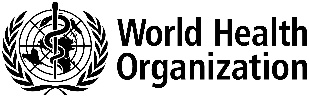 Abbreviations and AcronymsCCS	GAPIII Containment Certification SchemeGAPIII	Global Action Plan III for Poliovirus ContainmentGCC	Global Commission for the Certification of the Eradication of PoliomyelitisIM 	Infectious material MoH	Ministry of HealthNAC	National authority for containment NCC	National Certification Committee for Poliomyelitis EradicationNPCC 	National Poliovirus Containment CoordinatorNTFC 	National Task Force for ContainmentOPV 	Oral polio vaccine bOPV	Bivalent oral polio vaccine (containing attenuated Sabin poliovirus type 1 and type 3)mOPV	Monovalent oral polio vaccine (containing one type of attenuated Sabin poliovirus)mOPV1	Monovalent oral polio vaccine type 1mOPV2	Monovalent oral polio vaccine type 2mOPV3	Monovalent oral polio vaccine type 3OPV1	Oral polio vaccine type 1OPV2	Oral polio vaccine type 2OPV3	Oral polio vaccine type 3tOPV 	Trivalent oral polio vaccine (containing attenuated Sabin poliovirus type 1, type 2 and type 3)PEF	Poliovirus-essential facilityPIM	Potentially infectious materialPV 	PoliovirusPV1	Poliovirus type 1PV2	Poliovirus type 2PV3	Poliovirus type 3VDPV 	Vaccine-derived poliovirus VDPV1	Vaccine-derived poliovirus type 1VDPV2	Vaccine-derived poliovirus type 2VDPV3	Vaccine-derived poliovirus type 3WHO 	World Health Organization WPV 	Wild poliovirusWPV1	Wild poliovirus type 1WPV2	Wild poliovirus type 2WPV3	Wild Poliovirus type 3DeclarationsNational Poliovirus Containment coordinators (NPCCs), National Task Force for Containment (NTFCs), or other identified focal points, as appropriate, are expected to complete this form annually and deliver it to the Chair of the National Certification Committee for Poliomyelitis Eradication (NCC) in support of the finalization of national reports.Details of the person submitting this form to the NCC Chair:With the publication of the new WHO Guidance to minimize risks for facilities collecting, handling or storing materials potentially infectious for polioviruses (PIM Guidance, 10 April 2018), the Global Certification Commission for the Eradication of Poliomyelitis (GCC) requests:The establishment of a standardized data collection and verification mechanism;NCC/RCC reports to clearly indicate where and when activities in Phase I have been completed, based on a standardized data collection and verification mechanism, so that, on the basis of equivalent data quality between regions, the GCC can declare global completion of Phase I;The completion of Phase I for all type 2 poliovirus (PV2) within one year of its publication (by 10 April 2019); Countries affected by ongoing transmission of cVDPV2 to repeat their inventories and destroy, transfer or contain PV2 materials after the outbreak is declared closed; RCCs to urge countries to complete the identification, destruction, transfer or containment (Phase I of GAPIII) of WPV1 and WPV3 materials by the end of Phase II of GAPIII. Phase II ends with GCC’s declaration of global eradication of poliomyelitis; Countries planning to designate facilities for the retention of WPV1 and WPV3 materials to weigh the risks and benefits of having such facilities and the commitments that will be required to comply with the primary (facility), secondary (population immunity) and tertiary (sanitation and hygiene) safeguards. NOTE: A facility is defined as any site (e.g. laboratory, repository or vaccine production unit) owned or operated by any level of government, academic institution, corporation, company, partnership, society, association, firm, sole proprietorship or other legal entity.Details of the NCC Chair:1. NCC’s follow-up on previous RCC recommendations related to poliovirus containment List of previous RCC recommendationsPlease add rows as necessary2. Identification and survey of facilitiesList of all facilities in the country/territoryNOTE 1:	GCC set the deadline for completion of Phase I for all PV2 at one year after the publication of the Guidance to minimize risks for facilities collecting, handling or storing materials potentially infectious for polioviruses (i.e. by 10 April 2019), and for WPV1 & WPV3 before the global declaration of WPV eradication.NOTE 24:	GCC requested RCCs to urge countries to complete the identification, destruction, transfer or containment (Phase I) of WPV1 and WPV3 materials by the end of Phase II.NOTE 34:	GCC recommended that at the time of WPV eradication, all facilities retaining WPVs should have a certificate of containment (CC), and if not, have a time-limited interim certificate of containment (ICC), with a clear end point for obtaining a CC agreed with the GCC.NOTE 4:	Certification of WPV eradication should only occur when all WPV materials, in facilities designated for retaining them, are safely and securely contained.Facilities surveyed during the current reporting periodFacilities that do not retain any PVA detailed list of facilities that never possessed, destroyed, inactivated or transferred to a PEF their poliovirus infectious or potentially infectious materials (PV IM or PIM) should be maintained as a national inventory and be made available to the RCC upon request.3. Retention of poliovirus infectious or potentially infectious material (PV IM or PIM) The retention of WPV/VDPV IM, WPV/VDPV PIM, or OPV/Sabin IM is subject to the approval of the responsible national authority (e.g. MoH) and to the certified implementation of containment requirements following timelines described in GAPIII. National authorities (e.g. MoH) of countries retaining such materials for critical functions must:Approve the retention of PV materials requiring containment, i.e. WPV/VDPV IM, WPV/VDPV PIM, or OPV/Sabin IM. Designate as poliovirus-essential (PEFs) those facilities where such materials are/will be retained.Nominate a national authority for containment (NAC) responsible for the containment certification of designated PEFs against GAPIII, following CCS.Facilities retaining OPV/Sabin PIM must declare this to their national authorities (e.g. MoH) and are encouraged to follow the WHO recommendations for the safe retention and handling of these materials provided in the PIM Guidance.List of facilities retaining WPV/VDPV IM or PIM, and requiring containmentWPV2 was declared eradicated in September 2015. Please provide complete data on the identification of WPV2/VDPV2 IM, and ensure that complete data on the identification and retention of WPV2/VDPV2 PIM are provided within 1 year of the publication of the PIM Guidance (i.e. by 10 April 2019). In countries that experienced VDPV2 circulation and the use of mOPV2 for outbreak response purposes after the switch from tOPV to bOPV, the collection of data on OPV2/Sabin2 IM or PIM will only be completed after the last use of mOPV2. The collection of data on the identification and retention of WPV1/VDPV1 IM or PIM and WPV3/VDPV3 IM or PIM has started. Please ensure that complete data for WPV1/WPV3 IM or PIM are provided before the global declaration of WPV eradication. As the use of bOPV and/or mOPV1/mOPV3 will continue beyond the global declaration of WPV eradication, VDPV1/VDPV3 are expected to continue to circulate. For this reason, the collection of data on VDPV1/VDPV3 IM or PIM will only be completed after the last use of bOPV and/or mOPV1/mOPV3.Please add rows as needed.List of facilities retaining OPV2/Sabin2 IM and requiring containmentPlease provide complete data on the identification and retention of OPV2/Sabin2 IM. In countries that experienced VDPV2 circulation and the use of mOPV2 for outbreak response purposes after the switch from tOPV to bOPV, the collection of data on OPV2/Sabin2 IM will only be completed after the last use of mOPV2. Please add rows as neededList of facilities retaining OPV1/Sabin1 or OPV3/Sabin3 IM, requiring containment in Phase III of GAPIIIThe collection of data on OPV1/Sabin1 and OPV3/Sabin3 IM has started. However, as the use of bOPV and/or mOPV1/mOPV3 will continue beyond the global eradication of WPV eradication, OPV1/Sabin1 and OPV3/Sabin3 strains are expected to continue to circulate, and the collection of data on OPV1/Sabin1 and OPV3/Sabin3 IM will only be completed after the last use of bOPV and/or mOPV1/mOPV3.Please add rows as neededList of facilities retaining OPV/Sabin PIMPlease ensure that complete data on the identification and retention of OPV2/Sabin2 PIM are provided within 1 year of the publication of the PIM Guidance (i.e. by 10 April 2019). In countries that experienced VDPV2 circulation and the use of mOPV2 for outbreak response purposes after the switch from tOPV to bOPV, the collection of data on OPV2/Sabin2 PIM will only be completed after the last use of mOPV2.In countries that experienced the use of bOPV, and/or VDPV1/VDPV3 circulation and the use of mOPV1/mOPV3 for outbreak response purposes after the switch from tOPV to bOPV, the collection of data on OPV1/Sabin1 and/or OPV3/Sabin3 PIM will only be completed after the last use of bOPV, mOPV1 and/or mOPV3, respectively.Please add rows as needed4. Designation of poliovirus-essential facilities (PEFs)The retention of WPV/VDPV IM, WPV/VDPV PIM, or OPV/Sabin IM is subject to the approval of the responsible national authority (e.g. MoH) and to the facility’s implementation of containment requirements described in GAPIII, assessed and certified by the national authority for containment (NAC) and GCC, following CCS.List of designated PEFs in the country:Please add rows as needed.5. Nomination of the National Authority for Containment (NAC) in countries/territories with designated PEFsCountries retaining or planning to retain polioviruses requiring appropriate containment need to nominate the NAC for the containment assessment and certification of designated PEFs against GAPIII. Please provide the list of NAC members.Please add rows as neededName:Designation: NPCC	 NTF Chair	 OtherIf other, please specify:      Data provided refer to country/territory:E-mail:Reporting period:Signature:Date of submission to the NCC Chair:Name:Designation:NCC ChairCountry:E-mail:Reporting period:I, the NCC Chair, declare that all sections in this form are completed: Yes		 NoIf no, please explain:      Signature:Date:N°Previous RCC recommendation(s) related to poliovirus containment in the country/territory Date of issuance (dd/mm/yyyy)Follow-up action taken to address RCC recommendation(s)1.2.3.A current, exhaustive and comprehensive list of all facilities in the country/territory is established and available:A current, exhaustive and comprehensive list of all facilities in the country/territory is established and available: Yes		 No		 OtherIf other, please specify:      If yes, how many facilities in total are there in the country/territory?If yes, how many facilities in total are there in the country/territory?If no:By when is the comprehensive list of facilities expected to be completed?Expected date:      If no:By whom is the comprehensive list of facilities expected to be completed?Reporting period (dd/mm/yyyy – dd/mm/yyyy):FORM 1 (or an equivalent questionnaire) has been supplied to all facilities in the country/territory: Yes		 No		 OtherIf other, please specify:      N° of facilities that received FORM 1 (or an equivalent questionnaire):N° of complete responses obtained from these facilities:N° of facilities that sent in an incomplete response:N° of facilities that did not respond:PV types addressed in this reporting period: PV1		 PV2		 PV3N° of facilities that never had any PV IM or PIM:N° of facilities that have destroyed, inactivated or transferred to a PEF all their PV IM or PIM:Total N° of facilities that do not retain any PV IM or PIM:N°Facility name and addressWPV/VDPVType of material1. WPV1/VDPV1 IM1. WPV1/VDPV1 PIM1. WPV2/VDPV2 IM1. WPV2/VDPV2 PIM1. WPV3/VDPV3 IM1. WPV3/VDPV3 PIM2. WPV1/VDPV1 IM2. WPV1/VDPV1 PIM2. WPV2/VDPV2 IM2. WPV2/VDPV2 PIM2. WPV3/VDPV3 IM2. WPV3/VDPV3 PIM3. WPV1/VDPV1 IM3. WPV1/VDPV1 PIM3. WPV2/VDPV2 IM3. WPV2/VDPV2 PIM3. WPV3/VDPV3 IM3. WPV3/VDPV3 PIMN°Facility name and addressOPV/Sabin IM1. mOPV21. tOPV1. Sabin22. mOPV22. tOPV2. Sabin23. mOPV23. tOPV3. Sabin2N°Facility name and addressOPV1/Sabin1 or OPV3/Sabin3 IM1. mOPV11. mOPV31. Sabin11. Sabin31. bOPV2. mOPV12. mOPV32. Sabin12. Sabin32. bOPV3. mOPV13. mOPV33. Sabin13. Sabin33. bOPVN°Facility name and addressOPV/Sabin PIM1. OPV1/Sabin11. OPV2/Sabin21. OPV3/Sabin32. OPV1/Sabin12. OPV2/Sabin22. OPV3/Sabin33. OPV1/Sabin13. OPV2/Sabin23. OPV3/Sabin3Are there any national plans for the designation of PEFs in the country/territory? Yes		 No		 OtherIf other, please specify:      Expected total n° of designated PEFs in the country/territory (for all PV types):N°Facility name and addressDate of designation (dd/mm/yyyy)1.2.3.MembersDate of nomination        (dd/mm/yyyy)1.2.3.4.5.6.7.8.9.10.